Beetle Sample Data SheetPick a random slide to use as your first sample. (Do not use the final slide.)Count out the number of beetles of each color, and record those numbers in the table below.Calculate the percentage of each color in the sample.To calculate your percentages, divide the number of beetles of one color by the total number of beetles in the sample, and multiply by 100.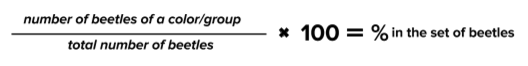 TABLE 1Based on the sample you took above, what color do you think occurs most within this beetle population?Let’s increase our sample size!Copy the sample data from Table 1 into the first row of Table 2.Now, pick a different slide, count out the number of beetles of each color, and record that data on the second row.Calculate the “Table 2 Totals” by adding together the values in each column.Use these new totals to calculate the percentage of each color in your larger sample.TABLE 2Based on this larger sample, what color do you think occurs most within this beetle population?Let’s increase our sample size again!Copy the “Table 2 Total” row from the previous table into the first row.Choose another two samples from the slides. Count the number of each color and record in the following two rows.Calculate the “Table 3 Totals” by adding together all the values in each column.Use these new totals to calculate the percentage of each color in your larger sample.TABLE 3Based on this larger sample, what color occurs most within this beetle population?ReflectionLook at your data. How did your “Percent of Each Color” change as you collected additional samples?Look at the final slide that breaks down the population totals. Based on your findings and this new data, did accuracy improve, degrade, or stay the same as you increased your sample size?Sample NumberOrangeGreenYellowBlueTotal # in the SamplePERCENT OF EACH COLORSample NumberOrangeGreenYellowBlueTotal # in the SampleTABLE 2 TOTALPERCENT OF EACH COLORSample NumberOrangeGreenYellowBlueTotal # in the SampleTable 2 TotalTABLE 3 TOTALPERCENT OF EACH COLOR